indicadores DEL SECTOR MANUFACTUREROMARZO DE 2022En marzo de 2022 y con datos ajustados por estacionalidad, los resultados de la Encuesta Mensual de la Industria Manufacturera (EMIM) muestran que el personal ocupado total del sector manufacturero se incrementó 0.4% a tasa mensual.Personal ocupado total
(Índice base 2013=100)Fuente: INEGI.Con respecto a febrero de 2022, las horas trabajadas aumentaron 0.8% y las remuneraciones medias reales pagadas (sueldos, salarios y prestaciones sociales) descendieron 0.3%.En marzo de 2022, a tasa anual y con cifras ajustadas por estacionalidad, el personal ocupado total creció 2.8%, las horas trabajadas 3% y las remuneraciones medias reales disminuyeron 2.4%.Principales indicadores del sector manufactureromarzo de 2022cifras desestacionalizadasNota:	La serie desestacionalizada de cada uno de los totales se calcula de manera   independiente a la de sus componentes.Fuente:	INEGI.Nota al usuarioLa tasa de no respuesta de la EMIM, correspondiente a marzo de 2022, registró porcentajes apropiados conforme al diseño estadístico de la encuesta. Esto permitió generar estadísticas con niveles altos de precisión. Se presentan resultados de 223 clases de actividad. Se recomienda usar con reserva las estimaciones para 15 clases, que representan 3.1% con relación a la variable de ingresos del total de las Industrias Manufactureras. Entre dichas clases se encuentran: Elaboración de azúcar de caña; Fabricación de tubos y postes de hierro y acero; Fabricación de pinturas y recubrimientos; Corte y empacado de carne de ganado, aves y otros animales comestibles; Fabricación de acumuladores y pilas; Fabricación de velas y veladoras; Beneficio del arroz, y Fabricación de tanques metálicos de calibre grueso, entre otras.Para consultas de medios y periodistas, contactar a: comunicacionsocial@inegi.org.mxo llamar al teléfono (55) 52-78-10-00, exts. 1134, 1260 y 1241.Dirección de Atención a Medios / Dirección General Adjunta de Comunicación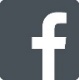 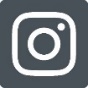 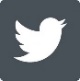 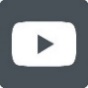 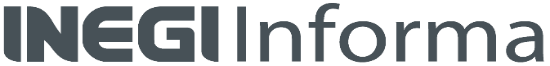 ANEXONota técnicaCifras desestacionalizadas A continuación, se presentan los resultados para marzo de 2022, de la Encuesta Mensual de la Industria Manufacturera (EMIM) que lleva a cabo el INEGI en establecimientos del sector manufacturero.Personal ocupado totalEn marzo de 2022, el personal ocupado total en la industria manufacturera aumentó 0.4% a tasa mensual. El número de obreros creció 0.5% y el de los empleados 0.3%.Gráfica 1Personal ocupado total
(Índice base 2013=100)Fuente: INEGI.Horas trabajadasEn marzo de este año, las horas trabajadas en las industrias manufactureras aumentaron 0.8% respecto a las de febrero pasado. Las correspondientes a los obreros subieron 0.8% y las de los empleados 0.4%.Gráfica 2Horas trabajadas 
(Índice base 2013=100)Fuente: INEGI.Remuneraciones medias reales pagadasEn marzo de 2022, las remuneraciones medias reales pagadas en el sector manufacturero cayeron 0.3% a tasa mensual. De manera desagregada, tanto los salarios pagados a obreros como los sueldos pagados a empleados disminuyeron 0.4% y las prestaciones sociales retrocedieron 0.1% en su comparación mensual.Gráfica 3Remuneraciones medias reales 
(Índice base 2013=100) Fuente: INEGI.Cifras originalesCuadro 2Principales indicadores del sector manufacturero y por subsectormarzop/ de 2022(Variación porcentual anual)1/	 Resultan de dividir la masa de remuneraciones reales entre el empleo.a/ 	Para las remuneraciones medias se refiere a salarios pagados a obreros.b/	Para las remuneraciones medias se refiere a sueldos pagados a empleados.p/	 Cifras preliminares.Fuente:	INEGI.Cuadro 3Comportamiento de la capacidad de planta utilizada1/ 
del sector manufacturero y por subsector1/	Porcentaje que indica la relación entre el volumen de la producción obtenida por las unidades económicas y el volumen de producción que, de manera potencial, podría generarse en un periodo determinado. Lo anterior de acuerdo con las condiciones de infraestructura, equipamiento, procedimientos técnicos y de organización, así como recursos humanos y materiales que se utilizan. El procedimiento se efectúa a nivel de clase de actividad. Para la obtención de los siguientes niveles de agregación (rama, subsector y sector) se aplica el mismo procedimiento y se ponderan las clases de actividad, ramas y subsectores que conforman los agregados respectivos en función del valor de producción.Este indicador se expresa en porcentaje porque así se obtiene mediante una pregunta del cuestionario de la EMIM. Por ello el resultado tiende a 100%. De esta manera se indica la capacidad de planta efectivamente utilizada en el mes de referencia. Se obtiene el porcentaje referente a la capacidad ociosa por diferencia.p/	Cifras preliminares a partir del año que se indica.Fuente: INEGI.Nota al usuarioLa tasa de no respuesta de la EMIM, correspondiente a marzo de 2022, registró porcentajes apropiados conforme al diseño estadístico de la encuesta. Esto permitió generar estadísticas con niveles altos de precisión. Se presentan resultados de 223 clases de actividad. Se recomienda usar con reserva las estimaciones para 15 clases, que representan 3.1% con relación a la variable de ingresos del total de las Industrias Manufactureras. Entre dichas clases se encuentran: Elaboración de azúcar de caña; Fabricación de tubos y postes de hierro y acero; Fabricación de pinturas y recubrimientos; Corte y empacado de carne de ganado, aves y otros animales comestibles; Fabricación de acumuladores y pilas; Fabricación de velas y veladoras; Beneficio del arroz, y Fabricación de tanques metálicos de calibre grueso, entre otras.Por otra parte, las cifras desestacionalizadas y de tendencia-ciclo pueden estar sujetas a revisiones por el impacto de la emergencia sanitaria de la COVID-19. La estrategia que siguió el INEGI fue revisar cada serie de tiempo y analizar la necesidad de incluir algún tratamiento especial, como el de Outliers, en los modelos de ajuste estacional para los meses de la contingencia. Lo anterior para que los grandes cambios en las cifras originales no influyeran de manera desproporcionada en los factores estacionales utilizados.Nota metodológicaLa EMIM tiene una cobertura de 239 clases de actividad. Los índices tienen como año base de referencia 2013=100.El diseño conceptual, el instrumento de captación, los procesos de validación, los tabulados, la valoración de la producción y la temporalidad de generación de indicadores se basan en las Recomendaciones Internacionales para Estadísticas Industriales de la Organización de las Naciones Unidas.La EMIM aplica la Norma Técnica del Proceso de Producción de Información Estadística y Geográfica. Esta proporciona un marco normativo regulatorio para producir información estadística en México. También retoma los principios conceptuales y metodológicos de la Ley del Sistema Nacional de Información Estadística y Geográfica, de la Norma Técnica para la Generación de Estadística Básica, del Proceso Estándar para Encuestas por Muestreo y de la Norma para el Aseguramiento de la Calidad de la Información Estadística y Geográfica.La unidad de observación de la encuesta es el establecimiento manufacturero. Este se define como la unidad económica que, en una ubicación única, delimitada por construcciones e instalaciones fijas, combina recursos bajo un solo propietario o control para desarrollar por cuenta propia o ajena (maquila) actividades de ensamble, procesamiento y transformación total o parcial de materias primas que derivan en la producción de bienes y servicios afines, comprendidos principalmente en una sola clase de actividad económica.En la EMIM se incluyen establecimientos productores de bienes, así como los que disponen del Programa de la Industria Manufacturera, Maquiladora y de Servicios de Exportación (IMMEX). La cobertura de la encuesta permite obtener resultados a nivel nacional, por clase de actividad, rama, subsector y sector del Sistema de Clasificación Industrial de América del Norte (SCIAN) 2013.De las 239 clases de actividad económica que considera la encuesta, 235 tienen un diseño no probabilístico y las cuatro restantes uno probabilístico.Los establecimientos de las clases con diseño no probabilístico se seleccionaron con base en su mayor contribución en la variable de ingresos totales. El tamaño de muestra se obtuvo al acumular unidades económicas hasta alcanzar la cobertura establecida.Los establecimientos de las clases con diseño probabilístico se seleccionaron de manera aleatoria e independiente. Como variables de selección se tomaron el total de personal ocupado y los ingresos totales.En estas clases, el tamaño de muestra se obtuvo de manera independiente. En la fórmula, se consideró un nivel de confianza de 95%, un error relativo de 10% y una tasa de no respuesta esperada de 15%. El marco de muestreo está integrado por 426,511 establecimientos. Se conformó por los resultados definitivos de los Censos Económicos 2014 (datos 2013), actualizados por el Registro Estadístico de Negocios de México (RENEM).El tamaño de muestra total es de 10,447 establecimientos. Del total de la muestra, 10,080 pertenecen a las clases no probabilísticas, y 367 a las probabilísticas.Las claves utilizadas para identificar las clases de actividad económica corresponden al SCIAN 2013. La EMIM capta información de carácter cuantitativo del personal ocupado dependiente de la razón social, personal ocupado suministrado por otra razón social, horas trabajadas por el personal ocupado total, remuneraciones pagadas al personal dependiente de la razón, pago a otra razón social por el suministro de personal, ingresos por maquila, submaquila y remanufactura, días trabajados y valores de producción y de ventas de los productos elaborados.Se utilizan tres modalidades para captar la información: cuestionario impreso, cuestionario electrónico en dispositivos de cómputo móvil y cuestionario electrónico en el sitio del INEGI. Para brindar más elementos que permitan determinar la precisión de los datos generados por la EMIM, el INEGI publica en su página de internet los Indicadores de Precisión Estadística. Estos son una medida relativa de la exactitud de los datos divulgados. Para conocer más al respecto, consultar: https://www.inegi.org.mx/programas/emim/2013/La mayoría de las series económicas se ven afectadas por factores estacionales: efectos periódicos que se repiten cada año y cuyas causas son ajenas a la naturaleza económica de las series. Estas pueden ser: las festividades, el que algunos meses tengan más días que otros, las vacaciones escolares, el clima y otras fluctuaciones, como la elevada producción de juguetes en los meses previos a la Navidad.La desestacionalización o ajuste estacional de series económicas consiste en remover estas influencias intra-anuales periódicas: su presencia dificulta diagnosticar y describir el comportamiento de una serie económica, pues no permite comparar, adecuadamente, un determinado mes con el inmediato anterior. Analizar la serie desestacionalizada ayuda a realizar un mejor diagnóstico y pronóstico de su evolución, ya que, en el corto plazo, identifica la posible dirección de los movimientos de la variable en cuestión. Las series originales se ajustan estacionalmente mediante el paquete estadístico X-13ARIMA-SEATS. Para conocer la metodología se sugiere consultar la siguiente liga:https://www.inegi.org.mx/app/biblioteca/ficha.html?upc=702825099060Asimismo, las especificaciones de los modelos utilizados para realizar el ajuste estacional están disponibles en el Banco de Información Económica. Selecciónese el icono de información    correspondiente a las “series desestacionalizadas y de tendencia-ciclo” de los Indicadores del Sector Manufacturero. 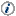 El INEGI, mediante la EMIM, genera la información contenida en este documento y la da a conocer con base en el Calendario de Difusión de Información Estadística y Geográfica y de Interés Nacional.Todos los resultados se pueden consultar en la página de internet del INEGI, en las siguientes secciones:Tema: https://www.inegi.org.mx/temas/manufacturas/Programa: https://www.inegi.org.mx/programas/emim/2013/Banco de Información Económica: https://www.inegi.org.mx/sistemas/bie/IndicadorVariación porcentual respecto:Variación porcentual respecto:IndicadorAl mes previoA igual mes 
de 2021Personal ocupado total0.42.8Obreros0.52.9Empleados0.32.8Horas trabajadas0.83.0Obreros0.83.1Empleados0.43.7Remuneraciones medias reales-0.3-2.4Salarios pagados a obreros-0.4-0.7Sueldos pagados a empleados-0.4-3.4Prestaciones sociales-0.1-1.7SubsectoresSubsectoresSubsectoresPersonal ocupado
totalHoras trabajadasRemunera-ciones 
medias1/TotalTotal2.94.5-1.0Obreros a/2.94.81.8Empleados b/2.95.0-2.7Prestaciones sociales-1.631-3331-33Total Industrias Manufactureras2.94.5-1.0311311Industria alimentaria2.81.1-6.5312312Industria de las bebidas y del tabaco3.95.4-0.8313313Fabricación de insumos textiles y acabado de textiles4.27.5-2.9314314Fabricación de productos textiles, excepto prendas de vestir7.26.8-1.5315315Fabricación de prendas de vestir0.12.17.1316316Curtido y acabado de cuero y piel, y fabricación de productos de cuero, 
piel y materiales sucedáneos2.89.73.3321321Industria de la madera-3.00.0-1.7322322Industria del papel2.95.7-0.4323323Impresión e industrias conexas5.810.8-1.6324324Fabricación de productos derivados del petróleo y del carbón-6.6-3.8-3.2325325Industria química1.43.9-6.1326326Industria del plástico y del hule2.94.5-1.1327327Fabricación de productos a base de minerales no metálicos1.63.22.1331331Industrias metálicas básicas7.99.1-2.6332332Fabricación de productos metálicos2.33.8-2.7333333Fabricación de maquinaria y equipo8.17.9-2.5334334Fabricación de equipo de computación, comunicación, medición y de otros equipos, componentes y accesorios electrónicos7.09.22.1335335Fabricación de accesorios, aparatos eléctricos y equipo de generación 
de energía eléctrica1.64.51.8336336Fabricación de equipo de transporte1.93.5-0.8337337Fabricación de muebles, colchones y persianas4.612.13.2339339Otras industrias manufactureras2.54.47.1SubsectoresSubsectoresMarzoMarzoDiferencia anualSubsectoresSubsectores2021p/2022Diferencia anual31-33Total Industrias Manufactureras81.485.44.0311Industria alimentaria81.185.44.3312Industria de las bebidas y del tabaco81.786.54.8313Fabricación de insumos textiles y acabado de textiles75.581.96.4314Fabricación de productos textiles, excepto prendas de vestir83.588.55.0315Fabricación de prendas de vestir69.775.45.7316Curtido y acabado de cuero y piel, y fabricación de productos de cuero, piel y materiales sucedáneos67.078.811.8321Industria de la madera82.485.43.0322Industria del papel86.993.76.8323Impresión e industrias conexas72.682.19.5324Fabricación de productos derivados del petróleo y del carbón53.863.19.3325Industria química65.071.86.8326Industria del plástico y del hule86.189.02.9327Fabricación de productos a base de minerales no metálicos89.288.9-0.3331Industrias metálicas básicas82.885.02.2332Fabricación de productos metálicos80.182.32.2333Fabricación de maquinaria y equipo83.989.15.2334Fabricación de equipo de computación, comunicación, medición y de otros equipos, componentes y accesorios electrónicos86.393.06.7335Fabricación de accesorios, aparatos eléctricos y equipo de generación de energía eléctrica87.590.83.3336Fabricación de equipo de transporte84.886.92.1337Fabricación de muebles, colchones y persianas84.490.25.8339Otras industrias manufactureras85.290.14.9